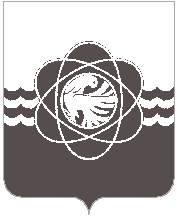 П О С Т А Н О В Л Е Н И Еот ___17.10.2022______№__874__О внесении изменений в постановление Администрации муниципального образования «город Десногорск» Смоленской области от 12.10.2022 № 829 «О проведении проверки готовности сил и средств муниципального звена РСЧС к ликвидации аварий на тепловых сетях на территории муниципального образования «город Десногорск» Смоленской области»В связи с постановлением Администрации муниципального образования «город Десногорск» Смоленской области от 03.10.2022 № 782 «О лишении статуса ЕТО и изменении границ деятельности ЕТО»,Администрация муниципального образования «город Десногорск» Смоленской области постановляет:1. Внести в постановление Администрации муниципального образования «город Десногорск» Смоленской области от 12.10.2022 № 829 « О проведении проверки готовности сил и средств муниципального звена РСЧС к ликвидации аварий на тепловых сетях на территории муниципального образования «город Десногорск» Смоленской области в приложение № 1 «Состав комиссии по проверке готовности сил и средств муниципального звена РСЧС к ликвидации аварий на тепловых сетях на территории муниципального образования «город Десногорск» Смоленской области» (далее – состав комиссии) следующие изменения:1.1. Вывести из состава комиссии Курлукова Николая Ивановича.1.2. Ввести в состав комиссии Аникина Олега Александровича – начальника ПТО Десногорского филиала ООО «АтомТеплоЭлектроСеть» -  член комиссии.2. Отделу информационных технологий и связи с общественностью     (Е.М. Хасько) разместить настоящее постановление на официальном сайте Администрации муниципального образования «город Десногорск» Смоленской области в сети Интернет.3. Контроль исполнения настоящего постановления возложить на начальника Муниципального бюджетного учреждения «Управление по делам гражданской обороны и чрезвычайным ситуациям» муниципального образования «город Десногорск» Смоленской области Д.П. Сумина.Глава муниципального образования«город Десногорск» Смоленской области                     	       	    А.А. Новиков